FORMULARIO DE INSCRIPCIÓN CAMPUS DEPORTIVO       ANUAL DEPORTE(FÚTBOL)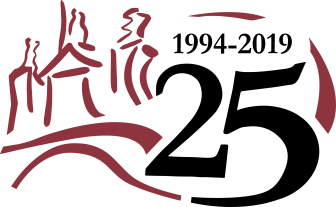 UNIVERSIDAD DE BURGOS
CURSO 2019/2020DATOS DEL NIÑO/ANOMBRE:………………………………………………………………….. APELLIDOS:…………………………………………………………………………………………….FECHA DE NACIMIENTO:……………………………………………………………………… EDAD:…………………………………………SEXO:…..………………….DOMICILIO:…………………………………………………………………………………………………………………………………………………………………………………LOCALIDAD:………………………………………………………………………………………………………………………………………………………………………………..¿Es alérgico?............................................................................... ¿Toma algun medicamento?.........................................................ELEGIR DÍA Y HORARIO :Opción martes y jueves (1 hora al día de 18 a 19 horas)	Opción viernes (2 horas al día de 17 a 19 horas)                          DATOS DEL PADRE/MADRENOMBRE Y APELLIDOS:………………………………………………………………………………………………………………………………………………………………..D.N.I.:……………………………………………………………… E-MAIL (obligatorio): ………………………………………………………………………………………..TELÉFONOS DE CONTACTO (2):…………………………………………………………………… y ………………………………………………………………………..…DOCUMENTACIÓN A ADJUNTAR:Este impreso cumplimentado y firmado.Resguardo de haber realizado el pago. Autorizo la participación en el Campamento Deportivo Anual de la Universidad de Burgos a mi hijo/a, así como a reproducir la imagen de mi hijo/a, para la difusión de la actividad a la entidad organizadora y acepto las normas establecidas para la actividad.Fdo.:……………………………………………………………La adjudicación será directa por orden de inscripción en el Servicio de Estudiantes y Extensión Universitaria, Edificio de Administración y Servicios en C/ Juan de Austria 1, o enviando la solicitud por correo electrónico a ubuabierta@ubu.es  junto con la documentación necesaria. El pago se puede hacer por transferencia bancaria en el número ES93 2100 9168 6222 0003 1062, señalando el nombre y apellidos del niño/a, turno en el que participa y nombre del campamento. O directamente en el Servicio de Estudiantes y Extensión Universitaria con tarjeta bancaria.